PROJECTS THAT HAVE BEEN REJECTED BY THE LEGISLATURE
ARE NOT ELIGIBLE TO BE FUNDED THROUGH INTERCAP.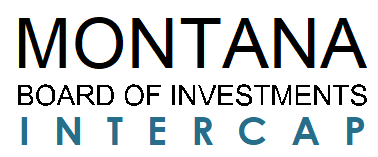 
APPLICATION FOR BOARD OF REGENTS INSTITUTIONS ONLY
Please print or type and return completed application to:
Commissioner of Higher Education
Office of Fiscal Affairs
560 N. Last Chance Gulch
P.O. Box 203101
Helena, MT 59620-3101
Telephone:  (406) 444-65701.	Applicant Information SummaryA.	Applicant Name		
		B.	Mailing Address		
		C.	Officer Preparing Application ___________________ Title 	
Phone # ______________ E-Mail 	D.	Federal Employer Identification Number 	2.	Project InformationA.	Project Description* 		
		*Please give specific details, e.g., type of vehicles, equipment, improvements, construction, etc.  If more than one project, please indicate each separately.)C.	Requested Loan Amount $____________D.	Requested Loan Term:  $____________ YearsE.	INTERCAP loan funding date desired:  ____________3.	Source of Repayment of Loan - What source(s) of revenues will the University pledge toward this debt repayment?Please include any additional information that would clarify or enhance the financial circumstances of the applicant or better describe the source of repayment of the loan.  Attach separate sheets if necessary.AUTHORIZATION1.	Required supplemental information to accompany the application is as follows:Building alteration/addition/repair projects over $300,000.
  Copy of Governor’s letter of consent to project, in accordance to 18-2-102 Montana Code AnnotatedLoans over $500,000.
  Copy of the Governor’s consent letter as stated above (if applicable)
  Copy of Board of Regents - Agenda Item approving project and authorization to secure loan through INTERCAP. Please include vote results.2.	By initialing each item, the preparer of this Application on behalf of the Applicant hereby certifies the following:Dated this __________ day of ____________________, 20__.	

By:  	
Its:  	Commissioner of Higher Education
 	Office Use Only 	Application Received by Regents:  		
Date of Regents Preliminary Approval 		
By:  		
Title:  		
		B.	Funding SourcesB.	Funding SourcesAmountUniversity PortionUniversity Portion$Other Funding sources (please specify source & amount)Other Funding sources (please specify source & amount)$$INTERCAP Loan PortionINTERCAP Loan Portion$Total Project Cost$Revenue SourceAmountExpenditure Account for IUJ entry$SABHRS Org #___________$SABHRS Subclass #_______TOTAL$SABHRS Subclass #_______that all of the information contained herein is true, accurate and complete as of the date hereof. initialsthat all of the information contained herein is true, accurate and complete as of the date hereof. that this project has not been previously rejected by the Legislature.initialsthat this project has not been previously rejected by the Legislature.that project is authorized to be financed or refinanced under the Borrower Act and the source of repayment is a pledge of Surplus Pledged Revenues;initialsthat project is authorized to be financed or refinanced under the Borrower Act and the source of repayment is a pledge of Surplus Pledged Revenues;provided, however, that the State is not to be obligated on such indebtedness and no State funds except those specified are to be obligated unless specifically directed by the Legislature, as provided in Section 20-25-405, Montana Code Annotated, as amended.provided, however, that the State is not to be obligated on such indebtedness and no State funds except those specified are to be obligated unless specifically directed by the Legislature, as provided in Section 20-25-405, Montana Code Annotated, as amended.